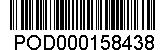 	 Kočvara Radim Záříčí 92 768 11  ChropyněDodatek č. 1 k objednávce ev. č.: OVs2916/0341 - výkon činnosti biologického dozoru po dobu stavby č. 5640 „Vidnávka, Hukovice, ř.km 6,190 - 10,150“Tímto dodatkem se mění termín ukončení plnění výše uvedené objednávky následovně:Termín ukončení:	31. 1. 2018Ostatní ustanovení výše uvedené objednávky zůstávají beze změn.V případě, že zhotovitel nebude postupovat v souladu s platnými právními předpisy má, objednatel právo zrušit objednávku. Dodavatel souhlasí s tím, aby za účelem sjednání a uzavření této smlouvy Povodí Odry, státní podnik zajišťoval, zpracovával a uchovával v písemné, listinné a automatizované podobě jeho osobní údaje ve smyslu zák. č. 101/2000 sb., o ochraně osobních údajů, ve znění pozdějších předpisů.Za účelem zveřejnění této smlouvy v registru smluv uděluje dodavatel souhlas na dobu neurčitou 
se zveřejněním svých osobních údajů v registru smluv. Smluvní strany nepovažují žádné ustanovení této smlouvy za obchodní tajemství.Smluvní strany výslovně souhlasí, že tato smlouva bude zveřejněna podle zák. č. 340/2015 Sb., 
o registru smluv, ve znění pozdějších předpisů, a to včetně příloh a dodatků, odvozených dokumentů a metadat. Za tím účelem se smluvní strany zavazují v rámci kontraktačního procesu připravit smlouvu v otevřeném a čitelném formátu.Smluvní strany se dohodly, že tuto objednávku zveřejní v registru smluv Povodí Odry, státní podnik 
do 30 dnů od jejího uzavření. V případě nesplnění této povinnosti uveřejní smlouvu druhá smluvní strana.Identifikační údaje objednatele:Povodí Odry, státní podnikVarenská 3101/49, Moravská Ostrava, 702 00 Ostrava, Doručovací číslo: 701 26 Statutární zástupce: 		Ing. Jiří Pagáč, generální ředitelZástupce pro věci smluvní: 	Mgr. Miroslav Janoviak, LL.M., investiční ředitelZástupce pro věci technické: 	Ing. Eva Hrubá, vedoucí investičního odboru	Martin Látal, investiční referentTelefon: 596 657 111IČ: 70890021DIČ: CZ 70890021Bankovní spojení: KB Ostrava, č.ú. 97104-761/0100Plátce DPH: anoZapsán v obchodním rejstříku Krajského soudu Ostrava, oddíl A XIV, vložka 584Identifikační údaje zhotovitele:Mgr. Radim KočvaraZáříčí 92, 768 11 ChropyněKontaktní osoba: Mgr. Radim KočvaraTelefon: 604 356 795IČ: 730 68 021DIČ: CZ 7808155432Bankovní spojení: ČSOB Poštovní spořitelna, č. ú.: 178339175/0300Plátce DPH: anoŽL vydal MÚ Kroměříž, Č. j.: Ž-253/4575/03-Mí, E. č.: 380603-5912-01Mgr. Miroslav Janoviak, LL.M.investiční ředitelCo: OOK – p. Vaverková, zdePotvrzenou kopii objednávky zašlete zpět objednateli!Potvrzení převzetí objednávkyDatum a podpis:22.8.2017Mgr. Radim Kočvara